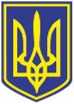 УкраїнаВИКОНАВЧИЙ КОМІТЕТЧОРНОМОРСЬКОЇ МІСЬКОЇ РАДИОдеського району Одеської областіР І Ш Е Н Н Я     10.05.2024                                                                151Про прийом громадян на квартирний облік		Розглянувши заяви громадян щодо прийняття на квартирний облік та інші матеріали, передбачені «Правилами обліку громадян, які потребують поліпшення житлових умов, і надання їм жилих приміщень в Українській РСР», рекомендації громадської комісії з житлових питань  від 18.04.2024 (протокол  № 4), виконавчий комітет Чорноморської міської ради Одеського району Одеської області установив: Немченко Андрій Валерійович – робітник ТОВ «Ледова»,  мобілізований, учасник бойових дій повномасштабного вторгнення росії в Україну (посвідчення від … серія                           УБД № …). Місце реєстрації з дружиною Немченко Катериною Володимирівною має в  двокімнатному будинку № … жилою площею 32,3 м2 по вул. Шевченка в сел. Олександрівка        м. Чорноморська Одеського району Одеської області. Всього на цій площі зареєстровано                              7 осіб.Відповідно до вимог підпункту 1 пункту 13, підпункту 4 пункту 44 «Правил обліку громадян, які потребують поліпшення житлових умов, і надання їм жилих приміщень в Українській РСР» потребує поліпшення житлових умов як забезпечений жилою площею нижче за встановлені норми з правом першочергового отримання житла як учасник бойових дій згідно з пунктом  19  частини  першої статті 6 Закону України "Про статус ветеранів війни, гарантії їх соціального захисту". Уманський Віталій Миколайович – мобілізований, учасник бойових дій повномасштабного вторгнення росії в Україну (посвідчення від … серія УБД № …). Згідно з довідкою управління соціальної політики Чорноморської міської ради Одеського району Одеської області від 29.01.2024 № … перебуває на обліку в Єдиній інформаційній базі даних внутрішньо переміщених осіб. Зареєстрований в с. Донцове  Нижньосірогозького району Херсонської області, проживає з дружиною в кім. № … по пров. Шкільному, 4-Б в                                        м. Чорноморську. Дружина Уманська Олеся Владиславівна місце реєстрації має в с. Піщана Подільського району Одеської області. Відповідно до вимог підпункту 8 пункту 13, підпункту 4 пункту 44 «Правил обліку громадян, які потребують поліпшення житлових умов, і надання їм жилих приміщень в Українській РСР» потребує поліпшення житлових умов з правом першочергового отримання житла як внутрішньо переміщена особа з числа учасників бойових дій згідно з пунктом 19 частини  першої статті 6 Закону України "Про статус ветеранів війни, гарантії їх соціального захисту". Доронін Роман Сергійович – мобілізований, учасник бойових дій повномасштабного вторгнення росії в Україну (посвідчення від … серія УБД № …). Склад сім’ї 4 особи (він, дружина Яртимик Ганна Євгенівна, син, 2006 року народження, дочка Дороніна Марина Романівна, 2009 року народження). Згідно з довідками управління соціальної політики Чорноморської міської ради Одеського району Одеської області сім’я перебуває на обліку в Єдиній інформаційній базі даних внутрішньо переміщених осіб. Зареєстрована родина в                           м. Новогродівка   Донецької області, проживає - в двокімнатній квартирі № … по                                   вул. Данченка, буд. 16 в м. Чорноморську.Відповідно до вимог підпункту 8 пункту 13, підпункту 4 пункту 44 «Правил обліку громадян, які потребують поліпшення житлових умов, і надання їм жилих приміщень в Українській РСР» потребує поліпшення житлових умов з правом першочергового отримання житла як внутрішньо переміщена особа з числа учасників бойових дій згідно з пунктом 19 частини  першої статті 6 Закону України "Про статус ветеранів війни, гарантії їх соціального захисту".Бурлачка Ганна Валеріївна – головний спеціаліст управління забезпечення діяльності Центру надання адміністративних послуг виконавчого комітету Чорноморської міської ради, учасник бойових дій АТО (посвідчення від … серія МВ № …). Згідно з довідкою управління соціальної політики Чорноморської міської ради Одеського району Одеської області                           від 18.09.2023 № … перебуває на обліку в Єдиній інформаційній базі даних внутрішньо переміщених осіб. Зареєстрована в м. Лиман Краматорського району Донецької області, проживає з мамою в кв. № … по вул. 1 Травня, 40 в м. Чорноморську. Відповідно до вимог підпункту 8 пункту 13, підпункту 4 пункту 44 «Правил обліку громадян, які потребують поліпшення житлових умов, і надання їм жилих приміщень в Українській РСР» потребує поліпшення житлових умов з правом першочергового отримання житла як внутрішньо переміщена особа з числа учасників бойових дій згідно з пунктом 19 частини  першої статті 6 Закону України "Про статус ветеранів війни, гарантії їх соціального захисту". Бурлачка Світлана Вікторівна – пенсіонерка, учасник війни АТО (посвідчення                        від … серія Д № …). Згідно з довідкою управління соціальної політики Чорноморської міської ради Одеського району Одеської області від 18.09.2023 № … перебуває на обліку в Єдиній інформаційній базі даних внутрішньо переміщених осіб. Зареєстрована в м. Лиман Краматорського району Донецької області, проживає з донькою в кв. № …                                                   по вул. 1 Травня, 40 в м. Чорноморську. Відповідно до вимог підпункту 8 пункту 13, підпункту 4 пункту 44 «Правил обліку громадян, які потребують поліпшення житлових умов, і надання їм жилих приміщень в Українській РСР» потребує поліпшення житлових умов з правом першочергового отримання житла як внутрішньо переміщена особа з числа учасників бойових дій згідно з пунктом 13 статті 9 Закону України "Про статус ветеранів війни, гарантії їх соціального захисту". Дубовський Олександр Сергійович - робітник ТОВ «Аквафрост»,  мобілізований, учасник бойових дій повномасштабного вторгнення росії в Україну (посвідчення                               від … серія  УБД № …). Місце реєстрації з дітьми: …, 2011 року народження і донькою …, 2012 року народження, має в  двокімнатній квартирі № … жилою площею 26,8 м2 в                              будинку № 11 по вул. Молодіжній в с. Малодолинське, всього на цій площі зареєстровано                    5 осіб. Дружина Мандрик Оксана Миколаївна зареєстрована в кімнаті № …, жилою площею                 13,8 м2 в будинку № 4 по вул. Молодіжній в с. Малодолинське, всього на цій площі зареєстровано 7 осіб.  Відповідно до вимог підпункту 1 пункту 13, підпункту 4 пункту 44 «Правил обліку громадян, які потребують поліпшення житлових умов, і надання їм жилих приміщень в Українській РСР» потребує поліпшення житлових умов як забезпечений жилою площею нижче за встановлені норми з правом першочергового отримання житла як учасник бойових дій згідно з пунктом  19  частини  першої статті 6 Закону України "Про статус ветеранів війни, гарантії їх соціального захисту".Чупін Олексій Анатолійович - учасник бойових дій АТО (посвідчення від …                           серія АБ № …), пенсіонер, військовослужбовець запасу. Склад сім’ї 4 особи (він, дружина Чупіна Оксана Станіславівна, дочка Чупіна Юлія Олексіївна, 2005 року народження, син …, 2017 року народження). Згідно з довідками управління соціальної політики Чорноморської міської ради Одеського району Одеської області сім’я перебуває на обліку в Єдиній інформаційній базі даних внутрішньо переміщених осіб. Приїхала родина  з  м. Довжанська (кол. м. Свердловськ) Луганської області, зареєстрована з 2014 року по в/ч  в м. Одесі, проживає в двокімнатній квартирі № … по просп. Миру, буд. 39 в м. Чорноморську.Чупін Олексій Анатолійович з 19.12.2014 перебуває на квартирному обліку для поліпшення житлових умов в Одеському гарнізоні Південного регіонального управління Державної прикордонної служби України складом сім’ї із 4-х осіб, з правом першочергового отримання житла.    Відповідно до вимог пункту 11, підпункту 8 пункту 13, підпункту 4 пункту 44 «Правил обліку громадян, які потребують поліпшення житлових умов, і надання їм жилих приміщень в Українській РСР» потребує поліпшення житлових умов з правом першочергового отримання житла як внутрішньо переміщена особа з числа учасників бойових дій згідно з пунктом 19 частини  першої статті 6 Закону України "Про статус ветеранів війни, гарантії їх соціального захисту".Враховуючи викладене, на підставі пунктів 13, 15, 44 «Правил обліку громадян, які потребують поліпшення житлових умов, і надання їм жилих приміщень в Українській РСР»,  керуючись  підпунктом 19 статті 6, Закону України «Про статус ветеранів війни, гарантії їх соціального захисту», статті 39 Житлового кодексу України, статтями 30, 52 Закону України   «Про місцеве самоврядування в Україні»,виконавчий комітет Чорноморської міської ради  Одеського району Одеської областівирішив:Прийняти на квартирний облік:- Немченка Андрія Валерійовича з правом першочергового отримання житла як учасника бойових дій повномасштабного вторгнення росії в Україну, складом  сім’ї із 2-х осіб (він, дружина);- Уманського Валерія Миколайовича з правом першочергового отримання житла як внутрішньо переміщену особу з числа учасників бойових дій повномасштабного вторгнення росії в України, складом  сім’ї – один;Дороніна Романа Сергійовича з правом першочергового отримання житла як внутрішньо переміщену особу з числа учасників бойових АТО, складом  сім’ї іх 4 х осіб (він, дружина, син, донька);Бурлачку Ганну Валеріївну з правом першочергового отримання житла як внутрішньо переміщену особу з числа учасників бойових АТО, складом  сім’ї – одна;Бурлачку Світлану Вікторівну з правом першочергового отримання житла як внутрішньо переміщену особу з числа учасників війни, складом  сім’ї – одна;Дубовського Олександра Сергійовича з правом першочергового отримання житла як учасника бойових дій повномасштабного вторгнення росії в Україну, складом  сім’ї із 4-х осіб (він, дружина, син, донька);Чупіна Олексія Анатолійовича з правом першочергового отримання житла як внутрішньо переміщену особу з числа учасників бойових АТО, складом  сім’ї із 4- х осіб (він, дружина, донька, син).Контроль за виконанням даного рішення покласти на заступника міського голови                   Ігоря Сурніна.           Міський голова                                                                                     Василь ГУЛЯЄВ